I уровень (8-11 классы)Переведите  текст и ответьте на вопросы к нему:Aliquando ranae sedebant et pluviam exspectabant. Aqua egebant ranae, sed caelum serenum erat nec ulla nubecula videri poterat. Dicit rana prima: "Debemus pluviam a superis poscere!" Amica respondet: "Scisne verba, quae¹ deis dicuntur, cum pluvia poscitur?" Tum prima: "Graeca lingua deos rogare possum!" Altera dicit: " Mihi Latina verba non desunt!" Tertia silebat, nam linguas alienas ignorabat. Graece orare prima incipit: "O Juppiter! Da terris pluviam! Ranae fere mortuae sumus, quia lacus noster exsiccatur!" Altera Latine dicit: "O Magnanime! Noli perdere vitas nostras!" Sed nihil evenit. Denique tertia, quia linguarum alienarum imperita erat, lingua propria deos lacrimose rogare incipit: "Coax! Coax!" Statim operitur caelum nubilis et pluviae guttae in terram cadunt.  Fabula docet: lingua patria sensa nostra optime² exprimuntur.quae¹ - которые (Nom. pl. n.); optime² - наилучшим образом Вопросы к тексту:1. Quare ranae aqua egent?2. Quomodo ranae deos rogabant?3. Quare lingua patria ranis optime proderat?А) Заполните пропуски любым способом так, чтобы получилась осмысленная фраза (число точек не соответствует числу букв):…..i …..os …..os ……nt B) Переставьте слова так, чтобы получилась осмысленная фраза:Romā legimus antiquā libros deНапишите, какое из слов в этом списке является лишним:Аквариум, акватория, акварель, акведук, аквизиция, аквалангУгадайте, какой сюжет из античной мифологии стоит за данным изображением: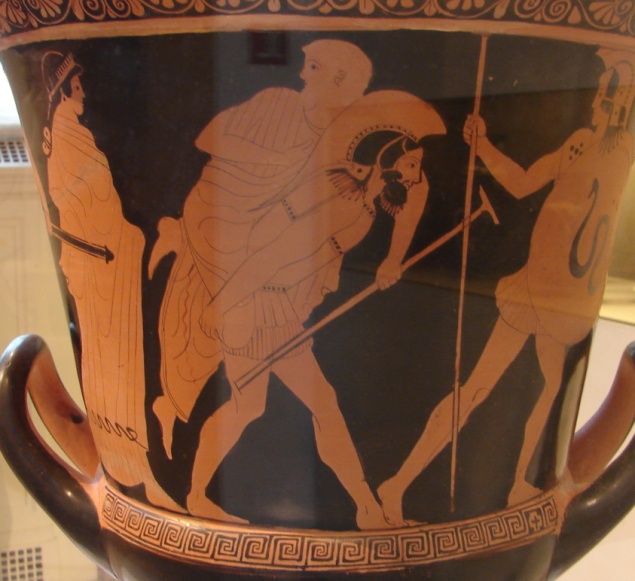 Цицерон в «Тускуланских беседах» (V. 61), рассуждая о том, что человек не может быть счастлив, если над ним нависает страх, рассказывает следующую историю. У сиракузского тирана Дионисия был льстивый придворный, который разглагольствовал о царском богатстве, могуществе, величии, изобилии, и утверждал, что блаженнее Дионисия никого нет на свете.  В ответ на это тиран предложил уступить свое счастье льстивому придворному и передал в его полное распоряжение свой дворец со всем его великолепием и всеми утехами. Некоторое время он утопал в блаженстве, пока не увидел, что над его головой, по приказу Дионисия, был подвешен меч на конском волосе. Тогда придворный понял тщету радостей тирана и попросил Дионисия отпустить его.Назовите имя придворного.Перед вами строки из рукописной псалтири XIII в.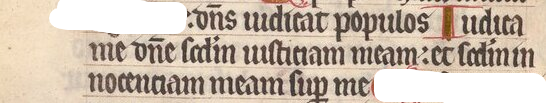 Первые три слова читаются так: Dominus judicat populosТранскрибируйте остальной текст, восполняя сокращения. Переведите. 